11　ie üe er【课前解析】本课共有五个部分：第一是复韵母ie、üe特殊复韵母er，和整体认读音节ye、yue与er的四声，每个复韵母配有一幅插图，用以提示字母的读音；第二是声母与ie、üe的拼音练习；第三是看图拼读音节词语；第四是一首儿歌，配有图画。第五部分是本课要求会认的生字“雪、儿”以及要求书写的音节词。本课着重学习第二部分和第一部分的ie、üe与ye、yue的内容。关注韵母及整体认读音节：复韵母ie、üe、er的发音是本课教学的重点，除了借助情境图学习发音，还可以借助学生平时熟悉的事物，帮助学生掌握3个复韵母的发音，如“椰树、弯月、耳朵”。提醒学生用摆口型的方法来分辨字形，只要把复韵母中第一个字母的读音口型摆准，就可以很容易地把这两个形近复韵母区分开来。关注拼读：经过前面6个复韵母的学习，孩子们都已经掌握了拼读方法，ie的拼读比较容易，可以放手让学生自主拼读。j、q、x和üe相拼ü上两点省略是难点，学生拼读之前，可以先对比出示两组音节，复习n、l以及j、q、x和ü相拼的时候有什么不同。可编口诀或儿歌来记住j、q、x见了ü要脱帽，去掉两点变成ｕ。关注词语和儿歌：要引导学生一边拼读，一边观察图画，借助图画理解词语，运用词语描绘图画。儿歌采用师生承接读、男女对读等形式开展朗读教学。对学习能力较强的学生，还可以用“什么弯弯去哪里”“什么弯弯在干什么”等句式说话，鼓励学生创编儿歌。关注书写：音节词的书写前面已经学习过，仍要提醒学生注意，音节中字母与字母的间隔要紧凑。【教学目标】1.正确认读复韵母ie、üe，特殊韵母er和整体认读音节ye、yue及它们的四声，读准音，认清形。2.正确拼读声母和复韵母ie、üe组成的音节，指导j、q、x和üe相拼ü上两点要省略的拼写规则；在四线格中正确书写音节词“xiě zuò yè”。3.借助拼音，正确认读“夜色、雪花”2个词；正确朗读儿歌《月儿弯弯》。4.认识“雪、儿”2个生字。【教学重点】1.正确认读复韵母ie、üe，特殊韵母er和整体认读音节ye、yue及它们的四声，读准音，认清形。2.正确拼读声母和复韵母ie、üe组成的音节，指导j、q、x和üe相拼ü上两点要省略的拼写规则。【教学难点】掌握üe的整体认读音节yue，以及j、q、x和üe相拼ü上两点要省略的拼写规则。【教学策略】本课可以采用学生图文结合，师生交流、适当讲解的方法，充分发挥学生的主体作用，体现以人为本的教育思想。在教学中，先进行合作学习，然后交流反馈。这既体现了教师“导”的作用，也体现了学生的主体地位，使学生学会合作，学会探究，学生的评价能力也相应得到了提高。【课前准备】拼音、识字卡片、多媒体课件。【课时安排】2课时第一课时【课时目标】1.正确认读复韵母ie、 üe，特殊韵母er和整体认读音节ye、yue及它们的四声，读准音，认清形。2.正确拼读声母和复韵母ie、üe组成的音节，指导j、q、x和üe相拼ü上两点要省略的拼写规则。【教学过程】一、复习引入1.教师导语：在拼音王国里，我们已经认识了6个复韵母朋友,他们都是谁？让我们一起喊他们出来吧！出示课件2：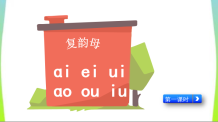 （1）师生开火车、指名读学过的6个韵母。教师导语：请小朋友们看教师的口型变化，注意从前一个韵母快速滑到第二个韵母。（2）回顾整体认读音节。教师导语：我们认识的整体认读音节还记得吗？让我们也喊他们出来吧！一起带上声调小帽子读一读吧！指名读，开火车读。出示课件3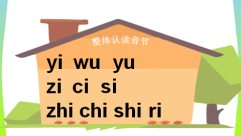 2.教师过渡：小朋友们的表现太棒了！拼音王国又添新成员啦，让我们看看都是谁。（设计意图：引导小学生在成功复习的基础上树立学习信心，提高孩子们的学习兴趣，为本节课的教学开一个好头。）二、学习复韵母ie、üe，特殊韵母er1.学习复韵母ie、üe。出示课件4：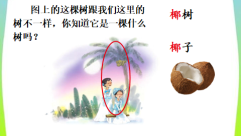 （1）师指导生观察：图上的这棵树跟我们这里的树不一样，你知道它是一棵什么树吗？（2）师指导生说树名：谁来说说它的名字？指名说，集体说。预设：椰树。教师追问：椰树上还结着果子呢，是什么？预设：椰子。（3）教师范读ie，生听教师读。教师点拨：注意看教师的口型变化，发ie时，i的音较短，e响亮而长。教师过渡：复韵母朋友出现了，它就藏在椰树和椰子里，谁来读一读。指名练读ie。板书：（ie）（4）辨认ie和ei。教师提问：ie跟ei 是双胞胎，你发现他们有什么不一样？怎么记住区分他们呢？引导思考：用摆口型的方法识记区分。领读，指名读，开火车读，齐读。（5）生读儿歌：椰树椰树，ie ie ie，练习读ie。出示课件5：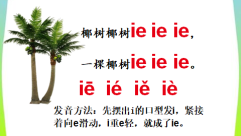 （6）拼读声母与ie组成的音节。教师过渡：小ie还交了很多好朋友，让我们一起来认识他们吧！ 出示课件6：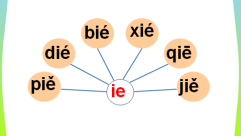 （7）认读üe。教师过渡：天上挂着一轮明亮的月亮，她给大家带来了一个朋友：üe。板书：（üe）出示课件7：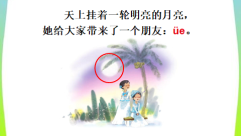 教师点拨：读üe的时候，我们先摆出谁的口型？预设：ü。指名读。教师过渡：教师听到这个小朋友发音很准，口形也有明显变化，请你再读一遍，其他小朋友也学着读一读。（8）指导生编儿歌记忆üe。教师过渡：谁会编个顺口溜记住üe？如：月亮月亮，üe üe üe。出示课件8：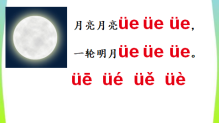 （9）拼读声母与üe组成的音节。随机指读。教师过渡：üe也交了很多好朋友，让我们一起来认识他们吧！ 出示课件9：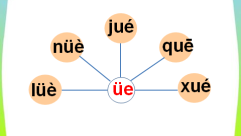 （10）指导学生观察发现j、q、x与üe组成的音节的特点。出示课件10：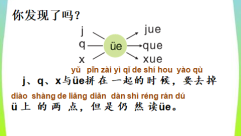 教师引导：你发现了吗？j、q、x与üe拼在一起的时候，要去掉ü上的两点，但是仍然读üe。引导学生总结j、q、x与üe相拼时ü上两点的省略规则，教师再次强调。2．学习特殊韵母er。出示课件11：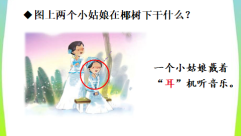 （1）教师指导生观察：今晚的夜色真美，两个小姑娘来到了椰树下，她们在干什么？预设：一个小姑娘戴着耳机听音乐，把“耳机、耳朵”的“耳”发er的音。教师示范点拨：仔细看教师读er的时候舌头的样子，舌尖要往里卷起来。你们也读一读。板贴：（er）师范读、集体读、指名读。（2）认读er的带调读音。教师过渡：er的本领特别大，不需要声母朋友来帮忙，自己戴上声调小帽子就能给汉字注音了，想不想看一看？出示课件12：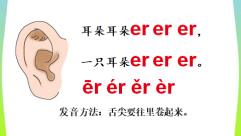 练习er的四个声调读音。（3）教师强调er的特殊性：韵母自成音节。出示课件13：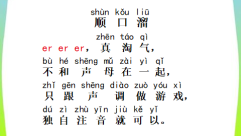 3.学习整体认读音节ye、yue。（1）认读ye。教师创设情境：今天我们还要学习两个整体认读音节，他们呀要给我们讲故事了，想要听故事的小朋友一定要快快坐好了！有一天，韵母宝宝要去郊游，ie üe也想去，可是它们没有声母妈妈帮忙是不行的，就在它们着急的时候，有人敲门了！想不想看看谁来啦？y来到ie的面前，小i和大y本来就是母子，它们拥抱在了一起，变成了整体认读音节ye，读音和复韵母ie一样，一起读一读。课件出示14：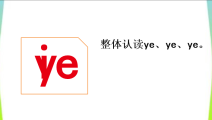 （2）认读yue。教师创设情境：看到大y带走了小ie，韵母üe哭了，因为她没找到声母妈妈来帮忙，大y又来到üe的面前，说：“别哭，别哭，我带你”韵母üe马上擦干眼泪不哭了，她和大y组成了整体认读音节yue，高高兴兴去郊游。板书：（ye yue）课件出示15：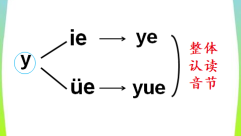 （3）认读ye、yue的四声。课件出示16：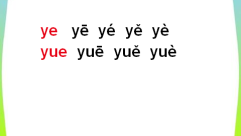 三、游戏环节：巩固识记。 1、今天我们又认识了三个韵母宝宝和两个整体认读音节，它们很高兴，想和大家一起玩游戏，小朋友们愿意吗？  A、顺口溜游戏；齐读，边读边划声母形状；拍手读。 B、认卡片游戏：出示卡片齐读。 C、摘苹果游戏：齐读。四.小结：刚才我们学习了2个复韵母，1个特殊韵母和2个整体认读音节，其中特殊韵母er不用跟声母相拼。（设计意图：将学习与故事结合起来，让他们在游戏活动中享受到学习的乐趣，提高学习的效率，同时将所学知识一并巩固。）六、板书设计11　ie üe er复韵母：ie  üe 特殊韵母：er 整体认读音节：ye  yue